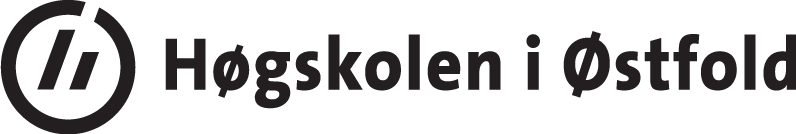 Oppdragskontrakt med næringsdrivendeEr oppdraget vurdert som næringsvirksomhet i henhold til vurderingsskjema?    Oppdragsgiver:Oppdragstaker:Periode avtalen gjelder for:
Beskrivelse av oppdraget:  Ovennevnte oppdrag godtgjøres på følgende måte:-----------------------------------	  	                                 -------------------------------------------Dato   Underskrift HiØ                                                                 Dato   Underskrift Oppdragstaker
(Budsjettdisponeringsmyndighet)	     			 Høgskolen i ØstfoldEnhet:Kontaktperson:Telefonnr:E-post:E-post:Navn/Firmanavn:Navn/Firmanavn:Adresse:Adresse:Postnr:Postnr:Sted:Telefonnr:Bankkontonr:Bankkontonr:Bankkontonr:Organisasjonsnummer:Organisasjonsnummer:Organisasjonsnummer:Organisasjonsnummer:Organisasjonsnummer:Kontaktperson:Epost:Epost:Epost:F.o.m.: T.o.m.:NB! Oppdraget opphører ved avtalens utløp uten forutgående varsel.NB! Oppdraget opphører ved avtalens utløp uten forutgående varsel.Oppdrag:Eventuelle kommentarer:Totalt antall timer: Eventuelle kommentarer:Avtalt honorar:Avtalt timesats:Avtalt timesats: Godtgjørelsen utbetales etter mottatt faktura (firma/selvstendig næringsdrivende). Godtgjørelsen utbetales etter mottatt faktura (firma/selvstendig næringsdrivende). Godtgjørelsen utbetales etter mottatt faktura (firma/selvstendig næringsdrivende). Godtgjørelsen utbetales etter mottatt faktura (firma/selvstendig næringsdrivende). Godtgjørelsen utbetales etter mottatt faktura (firma/selvstendig næringsdrivende). Godtgjørelsen utbetales etter mottatt faktura (firma/selvstendig næringsdrivende). Godtgjørelsen utbetales etter mottatt faktura (firma/selvstendig næringsdrivende). Godtgjørelsen utbetales etter mottatt faktura (firma/selvstendig næringsdrivende). Godtgjørelsen utbetales etter mottatt faktura (firma/selvstendig næringsdrivende). Godtgjørelsen utbetales etter mottatt faktura (firma/selvstendig næringsdrivende).Kontering: Kontering: Artskonto:Artskonto:Budsjettenhet:Budsjettenhet:Kontering: Kontering: Prosjekt/arbeidsordre:Prosjekt/arbeidsordre: